3. Personal biomedical factorsExported from METEOR(AIHW's Metadata Online Registry)© Australian Institute of Health and Welfare 2024This product, excluding the AIHW logo, Commonwealth Coat of Arms and any material owned by a third party or protected by a trademark, has been released under a Creative Commons BY 4.0 (CC BY 4.0) licence. Excluded material owned by third parties may include, for example, design and layout, images obtained under licence from third parties and signatures. We have made all reasonable efforts to identify and label material owned by third parties.You may distribute, remix and build on this website’s material but must attribute the AIHW as the copyright holder, in line with our attribution policy. The full terms and conditions of this licence are available at https://creativecommons.org/licenses/by/4.0/.Enquiries relating to copyright should be addressed to info@aihw.gov.au.Enquiries or comments on the METEOR metadata or download should be directed to the METEOR team at meteor@aihw.gov.au.Australian Health Performance Framework "> Domain 1 – Determinants of health "> 
3. Personal biomedical factors
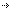 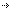 ​3. Personal biomedical factorsIndicators in this frameworkAustralian Health Performance Framework: PI 1.3.1–Prevalence of overweight and obesity, 2019
       Health!, Standard 09/04/2020Australian Health Performance Framework: PI 1.3.1–Prevalence of overweight and obesity, 2020
       Health!, Standard 13/10/2021Identifying and definitional attributesIdentifying and definitional attributesItem type:Framework DimensionMETEOR identifier:721638Description:Personal biomedical factors, such as blood pressure and blood glucose levels, carry both short and long term risks for health. These are often influenced by health behaviours, such as diet and exercise, and social factors, such as financial stress or occupational stress.These indicators focus on biomedical factors that are known to put a person’s health at risk.